ПРОЕКТрешения о предоставлении разрешения на отклонение от предельных параметров разрешенного строительства, реконструкции объектов капитального строительстваУчитывая заявление Каражаевой Анастасии Николаевны о предоставлении разрешения на отклонение от предельных параметров разрешенного строительства, реконструкции объектов капитального строительства:- в отношении земельного участка расположенного по адресу: Иркутская область, Иркутский район, с. Хомутово, ул. Садовая, площадью 750 кв.м., кадастровый номер 38:06:100104:3944, в части уменьшения минимального размера фронтальной  стороны земельного участка с 16 метров до 15метра;- в отношении земельного участка расположенного по адресу: Иркутская область, Иркутский район, с. Хомутово, ул. Садовая, площадью 750 кв.м., кадастровый номер 38:06:100104:3943, в части уменьшения минимального размера фронтальной  стороны земельного участка с 16 метров до 15метра;Схемы расположения земельных участков, в отношении которых подготовлен проект решения о предоставлении разрешения на отклонение от предельных параметров разрешенного строительства, реконструкции объектов капитального строительства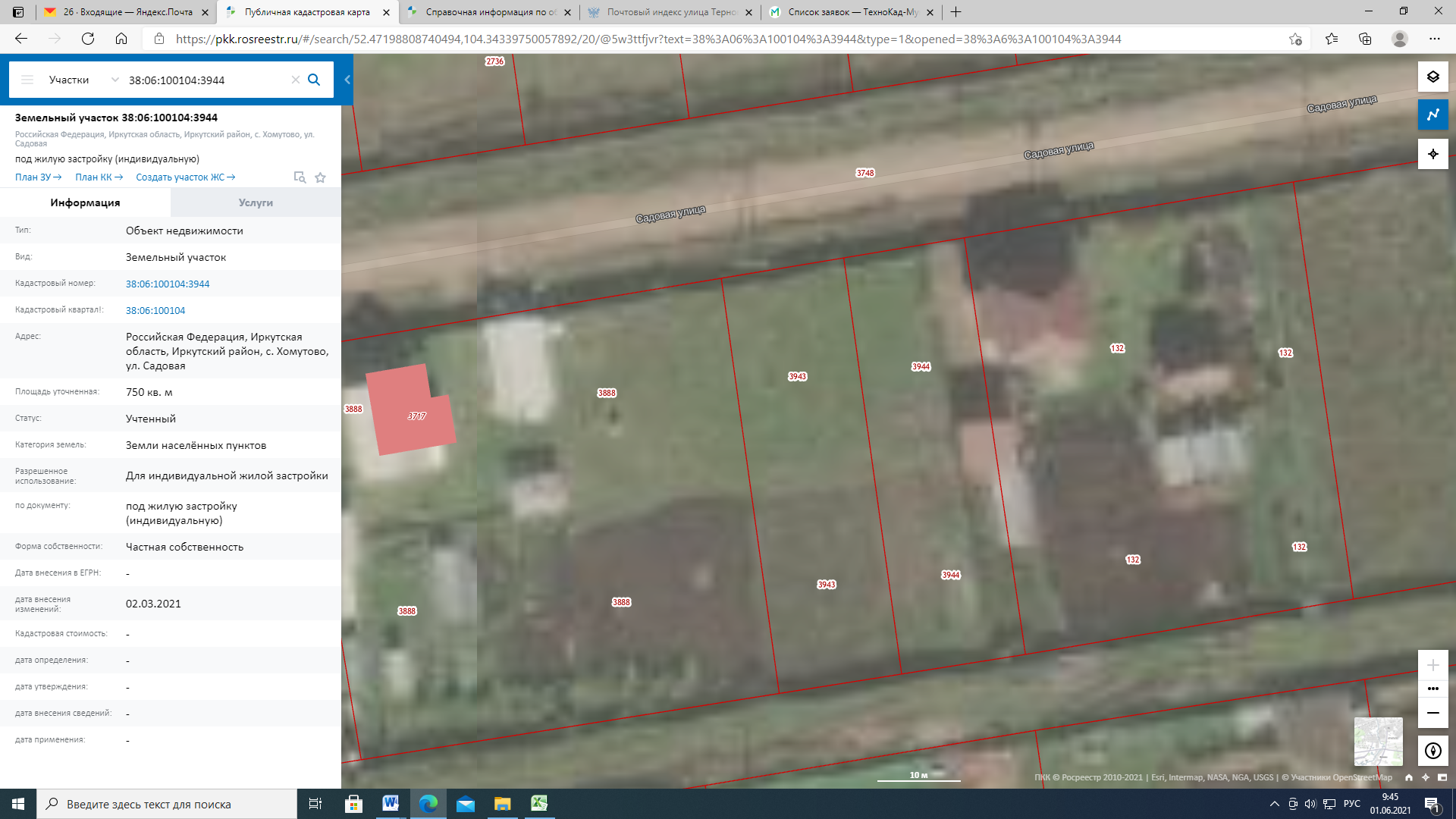 